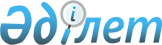 О pазвитии госудаpственной гидpометеоpологической службыРаспоряжение Первого заместителя Премьер-министра Республики Казахстан от 28 марта 1995 г. N 7-19-р



          В целях сохранения и дальнейшего развития государственной
гидрометеорологической службы:




          1. Главному управлению по гидрометеорологии при Кабинете
Министров Республики Казахстан в двухмесячный срок разработать и
представить на утверждение Правительства проекты Программы 
комплексного развития гидрометеорологической службы на 1995-1997 
годы и Положения о статусе гидрометеорологических станций, постов
и пунктов наблюдений за загрязнением природной среды на территории
Республики Казахстан.




          2. Министерству науки и новых технологий Республики Казахстан
предусмотреть в 1995 году в рамках заданий Республиканской целевой
научно-технической программы "Развитие современных систем 
телекоммуникаций и связи" выделение средств на завершение работ по
модернизации автоматизированной системы наблюдений, сбора и 
обработки гидрометеорологической информации.




          3. Министерству труда по согласованию с Министерством экономики
и Министерством финансов Республики Казахстан в месячный срок внести
предложения об установлении надбавок за выслугу лет и специфику 
работы для работников системы гидрометеорологии.




          4. Министерству образования Республики Казахстан обеспечить
подготовку необходимого количества специалистов 
гидрометеорологического профиля в соответствии с потребностью и 
заключенными договорами.




          5. Главам областных и Алматинской городской администраций
оказывать службам гидрометеорологии всемерную поддержку:




          в обеспечении труднодоступных гидрометеорологических станций




продуктами питания, горюче-смазочными материалами и топливом;
     в соблюдении охранных зон вокруг пунктов гидрометеорологических
наблюдений.
     6. Поручить Главному управлению по гидрометеорологии при 
Кабинете Министров Республики Казахстан ведение всех вопросов и
представление Республики Казахстан в области гидрометеорологии и
мониторинга природной среды, а также выполнение обязательств 
государства по Рамочной Конвенции ООН об изменении климата и Венской
Конвенции об охране озонового слоя в международных организациях.

Первый заместитель 
 Премьер-министра



      
      


					© 2012. РГП на ПХВ «Институт законодательства и правовой информации Республики Казахстан» Министерства юстиции Республики Казахстан
				